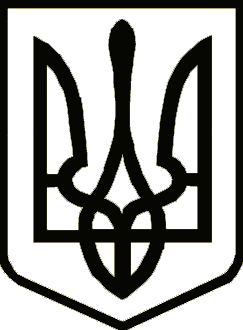  УкраїнаНОВГОРОД-СІВЕРСЬКА РАЙОННА РАДА  ЧЕРНІГІВСЬКОЇ ОБЛАСТІПостійна комісія з питань бюджету та управління об’єктами комунальної власності районуРЕКОМЕНДАЦІЇ20 вересня 2017 року                                                                                      № 44м. Новгород-СіверськийПро надання комунальному закладу «Новгород-Сіверська центральна  районна лікарня імені І.В.Буяльського»Новгород-Сіверської районної радиЧернігівської області дозволуна списання основного засобуЗаслухавши інформацію головного лікаря комунального закладу «Новгород-Сіверська центральна районна лікарня імені І.В.Буяльського» Новгород-Сіверської районної ради Чернігівської області щодо надання дозволу на списання основного засобу, а саме:УАЗ 3962, 2001  року випуску, інвентарний номер – 101510005, балансова (первісна) вартість 25596 грн, сума нарахованого зносу 25596 грн,  знос –             100 %.Автомобіль УАЗ 3962 довгий час не використовувався за призначенням через непридатний до експлуатації технічний стан. Згідно висновку експерта - автотоварознавця УАЗ 3962 має корозійні пошкодження кузова, наскрізний пробій і граничну зношеність металу підлоги, зношеність металу з наскрізними пробоями боковин. УАЗ3962 по технічним вимогам ремонту не підлягає та в подальшому небезпечний для експлуатації.Враховуючи вищевикладене, постійна комісія рекомендує:Надати комунальному закладу «Новгород-Сіверська центральна районна лікарня імені І.В.Буяльського» Новгород-Сіверської районної ради Чернігівської області дозвіл на списання основного засобу – УАЗ 3962.Голова постійної комісії	І. І. Гавриленко